          《在线课堂》学习单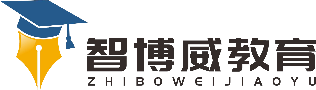 班级：                姓名：                 单元数学二年级上册第2单元课题《 100以内加法和减法（二）》  加减混合温故知新直接写出得数。5+7-6=             9-4+9=8+9-7=             17-4+3=自主攀登列竖式计算。58-15+28=                        39+18-31=(21+15)=                      80-(50+20)=稳中有升超市原来有62箱牛奶，今天上午卖出28箱，下午又新进20箱，超市现在有多少箱牛奶？说句心里话